Oakendene in November.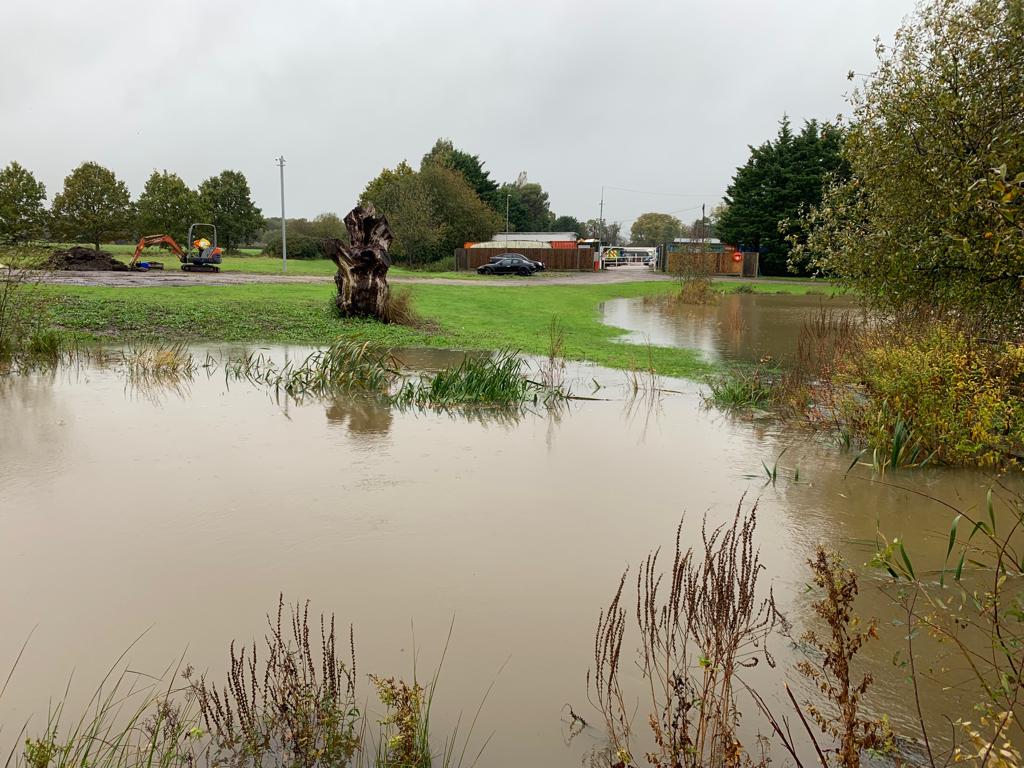 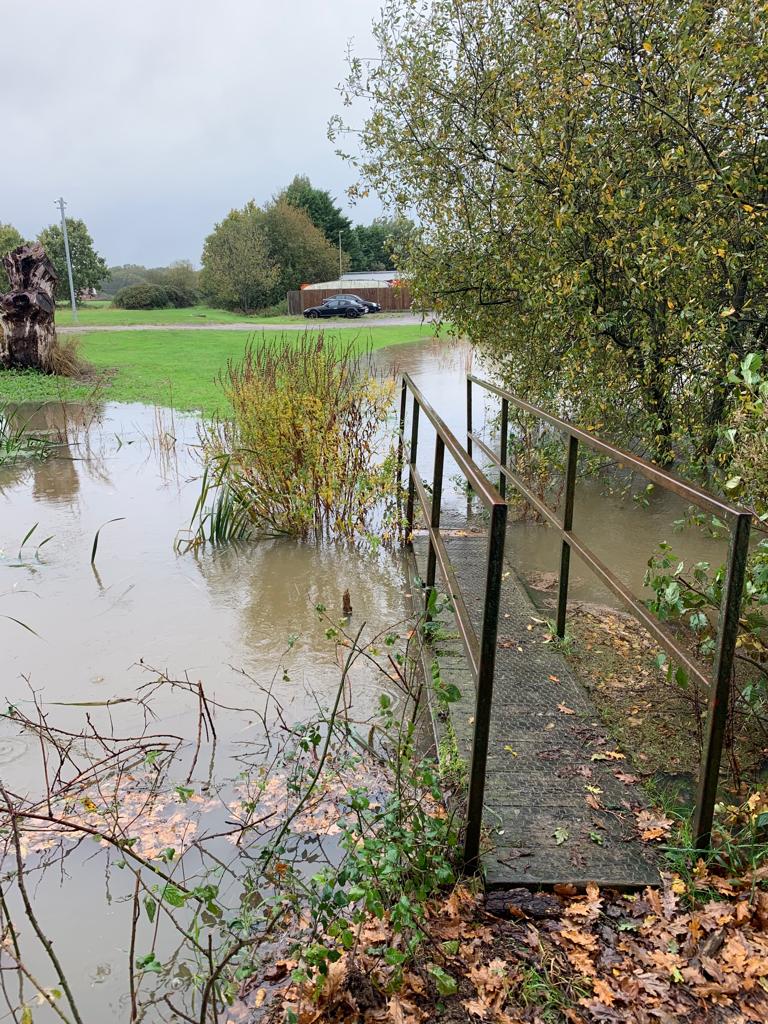 Western end of Oakendene LakeOakendene Lake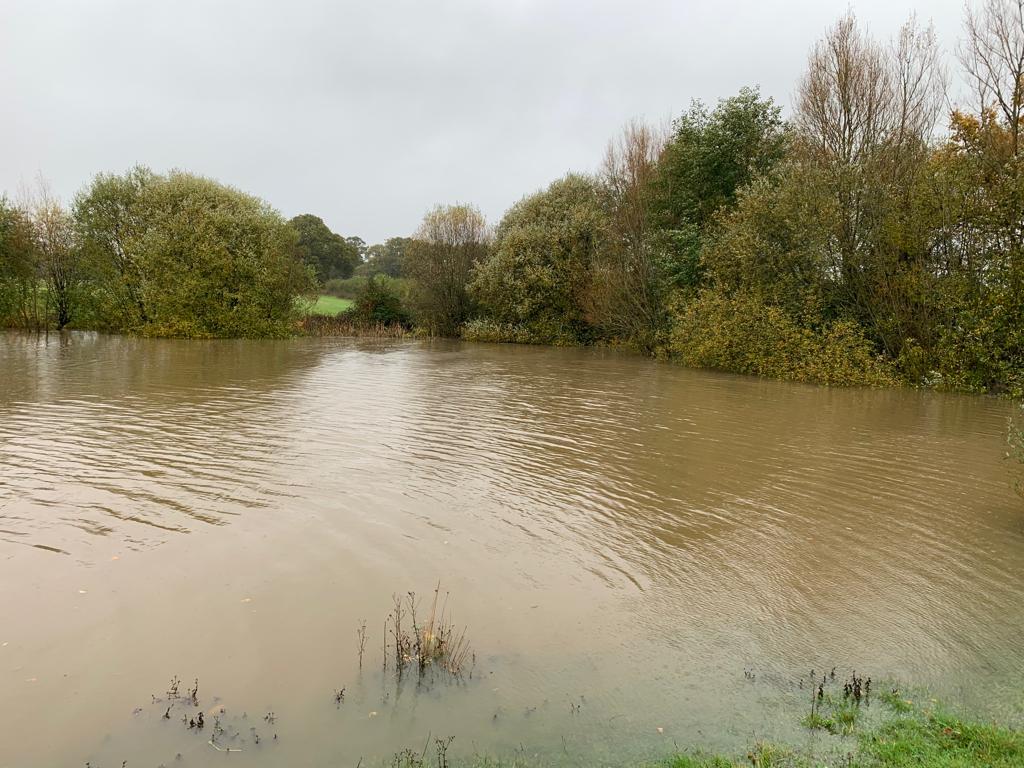                                                                                                                Footbridge to west of Oakendene Lake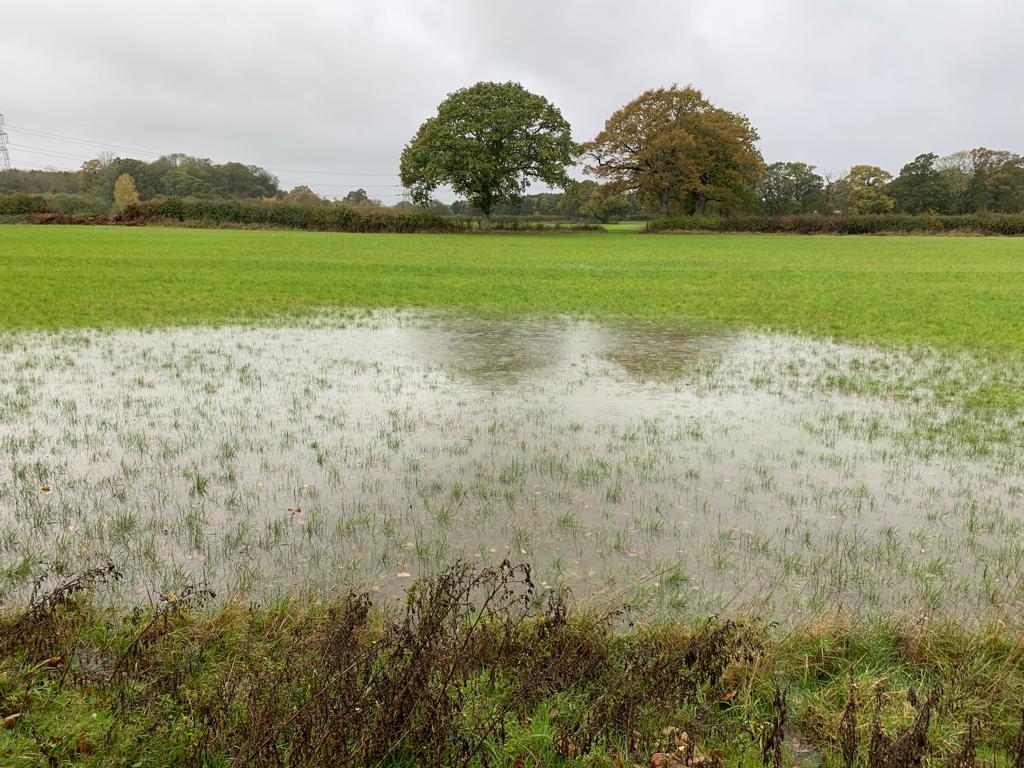 Southern end of Proposed Substation Site from the south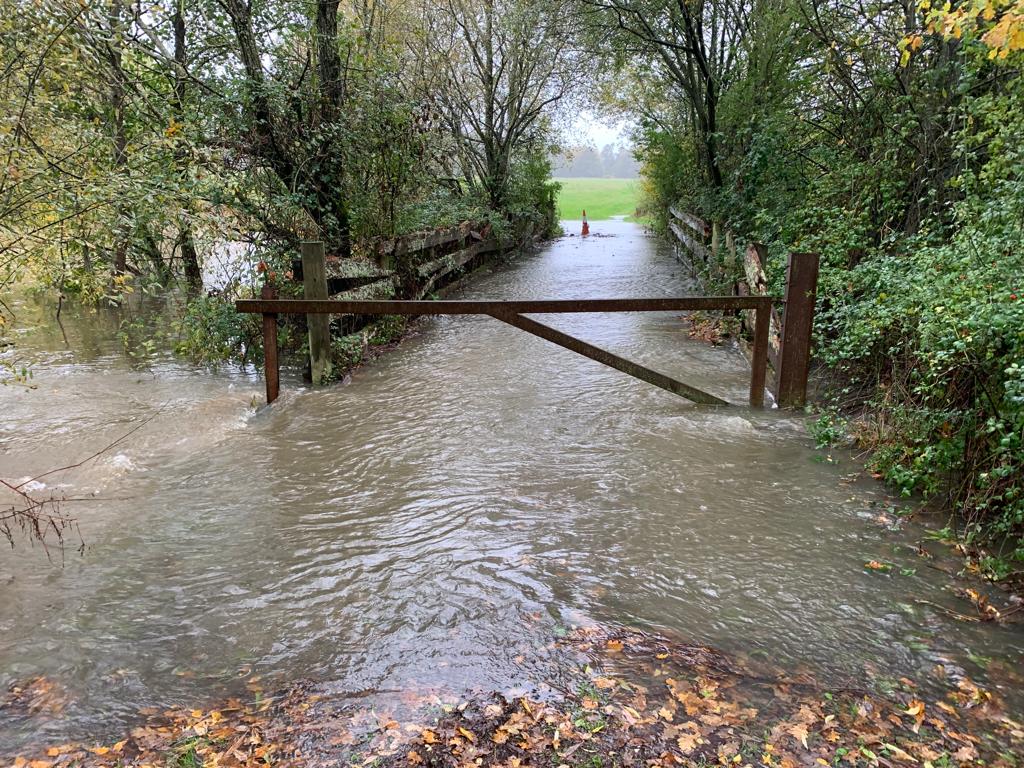 Cowfold Stream tributary under Kent Street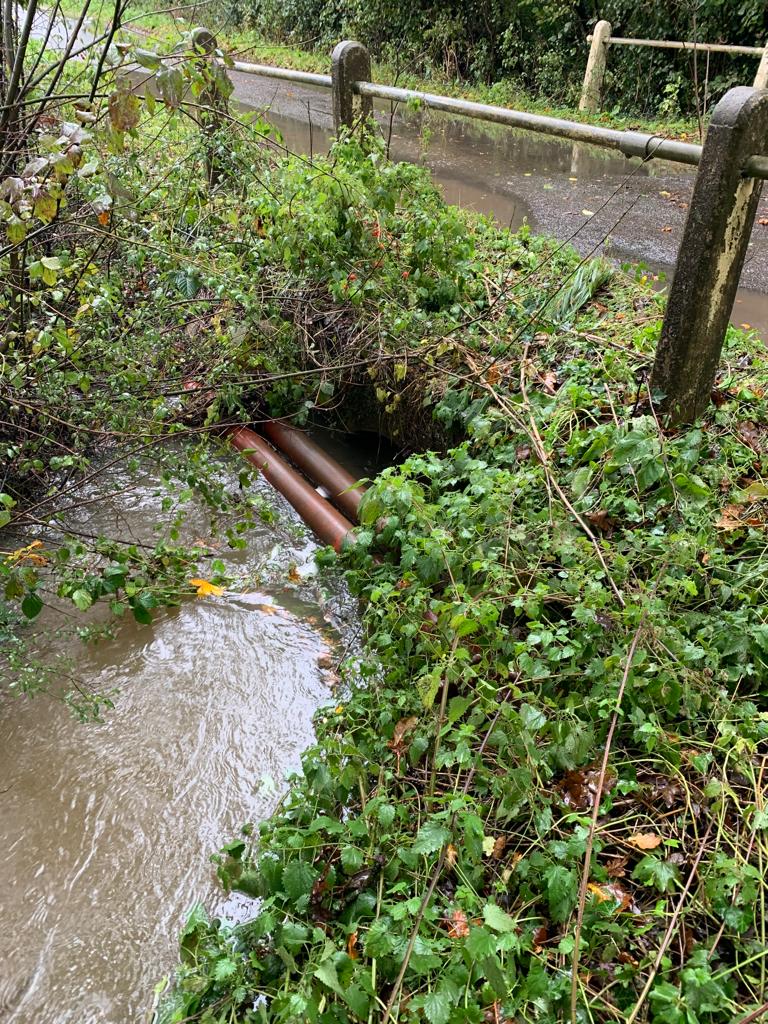 							Public Right of Way #1786